LICZBYPosługując się tylko dodawaniem, zapisz liczbę 28 przy pomocy pięciu dwójek, a liczbę 1000 przy pomocy ośmiu ósemek.SUDOKUW kratki należy wpisać cyfry od 1 do 9 tak, aby w każdym rzędzie, każdej kolumnie oraz każdym kwadracie wyróżnionym pogrubioną linią występowało dziewięć różnych cyfr.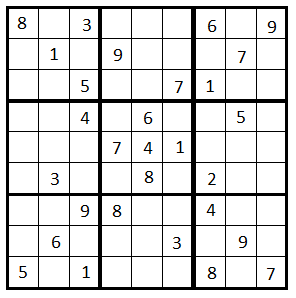 